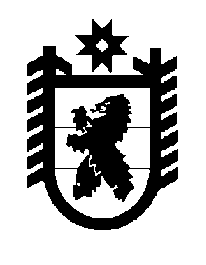 Российская Федерация Республика Карелия    ПРАВИТЕЛЬСТВО РЕСПУБЛИКИ КАРЕЛИЯРАСПОРЯЖЕНИЕот  5 июля 2017 года № 383р-Пг. Петрозаводск В соответствии со статьей 9, пунктом 2 части 1 статьи 26 Градостроительного кодекса Российской Федерации, статьями 13 и 15 Федерального закона от 21 декабря 2004 года № 172-ФЗ «О переводе земель или земельных участков из одной категории в другую», на основании ходатайства Ватанен Светланы Юрьевны осуществить перевод земельного участка, имеющего кадастровый номер 10:20:0022401:733,  площадью                    10 000 кв. м (местоположение: Республика Карелия,  Прионежский район, район с. Заозерье, земельный участок расположен в юго-западной части кадастрового квартала 10:20:0022401), из состава земель запаса в земли сельскохозяйственного назначения. Временно исполняющий обязанности
 Главы Республики Карелия                                                   А.О. Парфенчиков